Załącznik nr 1Indywidualny Turystyczny Rajd Motorowy „Śladami Miejsc Pamięci Narodowej w Polsce - 2023”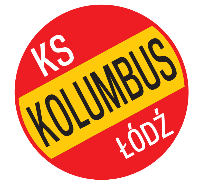 NR kolejny zgłoszenia ……………… 
Wpłynęło dnia ………………….………                                                                      KARTA ZGŁOSZENIA    Kierowca:Imię i nazwisko …………………………………………………………………………………………………………………………………..Adres ………………………………………………………………………………………………………………………………………………….Województwo ……………………………………………………………………………………………………………………………………Telefon ……………………………………………………………………………………………………………..………………………..……..Adres e-mail ……………………………………………………………………………………………………………………………………….Pojazd:                                                                                                                                                                         Rodzaj i marka pojazdu ………………………………………………………………………………………………………………………Numer rejestracyjny …………………………………………………………………………………………………………………………..Pasażerowie: imię i nazwisko, rok urodzenia, adres, województwo:……………………………………………………………………………………………………………………………………………….……………………………………………………………………………………………………………………………………………….……………………………………………………………………………………………………………………………………………….……………………………………………………………………………………………………………………………………………….……………………………………………………………………………………………………………………………………………….……………………………………………………………………………………………………………………………………………….……………………………………………………………………………………………………………………………………………….……………………………………………………………………………………………………………………………………………….            Zgłaszam udział  w  Indywidualnym Turystycznym Rajdzie Motorowym  „Śladami Miejsc Pamięci  Narodowej  w Polsce - 2023”, organizowanym przez  Klub Sportowy „KOLUMBUS” Łódź.Oświadczam, że treść regulaminu rajdu jest mi oraz pozostałym Członkom załogi  znana.                Opłatę na pokrycie kosztów realizacji imprezy w wysokości 30 złotych wniesiono.Wyrażam zgodę na przetwarzanie moich ww. danych osobowych dla potrzeb organizacji rajdu. 
                                                                                                                                                                                                                                                                                                …………………………………      
                                                                                                                                                            Podpis                    